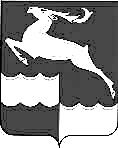 
АДМИНИСТРАЦИЯ ТАГАРСКОГО СЕЛЬСОВЕТАКЕЖЕМСКОГО РАЙОНАКРАСНОЯРСКОГО КРАЯПОСТАНОВЛЕНИЕ06 августа 2021 г.				 № 30 - п				      д. ТагараОб обеспечении мер по профилактике терроризма и экстремизма на территории муниципального образования Тагарский сельсовет на 2021-2023 годыРуководствуясь Федеральным законом от 06.10.2003 № 131-ФЗ «Об общих принципах организации местного самоуправления в Российской Федерации», Федеральным законом от 06.03.2006 № 35–ФЗ «О противодействии терроризму», Федеральным законом от 25.07. 2002 № 114–ФЗ «О противодействии экстремистской деятельности», с целью проведения мероприятий по профилактике терроризма и экстремизма, а также минимизации и (или) ликвидации последствий проявления терроризма и экстремизма на территории муниципального образования Тагарский сельсовет, руководствуясь статьями 8, 21, 24 Устава Тагарского сельсовета, ПОСТАНОВЛЯЮ:	1. Утвердить перечень мероприятий по профилактике терроризма и экстремизма на территории муниципального образования Тагарский сельсовет на 2021-2023 годы согласно приложения.2. Постановление вступает в силу с момента подписания, подлежит размещению на официальном сайте Тагарского сельсовета (www.admtagara.ru).3. Контроль за исполнением настоящего Постановления оставляю за собой.Исполняющий полномочияглавы Тагарского сельсовета						      И.Ф. ВысотинаПриложениек Постановлению Администрации Тагарского сельсоветаот 06.08.2021 № 30 - пПеречень мероприятий по профилактике терроризма и экстремизма на территории муниципального образования Тагарский сельсоветна 2021-2023 годы№ п\пНаименование мероприятияСрок исполненияВсего (тыс. руб)Источники финансированияИсточники финансированияИсточники финансированияИсточники финансированияИсточники финансированияИсточники финансированияИсполнитель№ п\пНаименование мероприятияСрок исполненияВсего (тыс. руб)Местный бюджетМестный бюджетПрочие источникиПрочие источникиПрочие источникиПрочие источникиИсполнитель1.Организационные и пропагандистские мероприятия.1.Организационные и пропагандистские мероприятия.1.Организационные и пропагандистские мероприятия.1.Организационные и пропагандистские мероприятия.1.Организационные и пропагандистские мероприятия.1.Организационные и пропагандистские мероприятия.1.Организационные и пропагандистские мероприятия.1.Организационные и пропагандистские мероприятия.1.Организационные и пропагандистские мероприятия.1.Организационные и пропагандистские мероприятия.1.Организационные и пропагандистские мероприятия.1.Размещение на информационных щитах листовок антитеррористической и антиэкстремистской направленности: Администрация Тагарского сельсовета, ТМУ СДК «Современник», сельская библиотека, публикация в печатном издании «Вести Тагары».ежегодно январь- декабрьБез финансирования-----И.Ф. Высотина заместитель главы администрации Тагарского сельсоветаИ.Ф. Высотина заместитель главы администрации Тагарского сельсовета2.Распространение среди читателей библиотеки информационных материалов, содействующих повышению уровня толерантного поведения молодежи.ежегодно январь-декабрьБез финансирования-----Величко М.Н. заведующая МБУК Тагарская сельская библиотекаВеличко М.Н. заведующая МБУК Тагарская сельская библиотека3.Изучение и личное знание работниками администрации основных потенциальных «болевых точек» территории поселения (места отдыха и сбора молодежи, торговые точки), а также лидеров национальных общин, влиятельных лидеров представляющих интересы местного населения.ежегодно октябрь ноябрь декабрьБез финансирования-----Е.Н.Антонов Глава Тагарского сельсовета, И.Ф. Высотина заместитель главы Администрации Тагарского сельсоветаЕ.Н.Антонов Глава Тагарского сельсовета, И.Ф. Высотина заместитель главы Администрации Тагарского сельсовета4.Проводить тематические беседы в коллективах учащихся школьного учреждения, расположенного на территории сельсовета, по действиям населения при возникновении террористических угроз и ЧСежегодно декабрьБез финансирования-----И.Ф. Высотина Заместитель главы Администрации Тагарского сельсоветаИ.Ф. Высотина Заместитель главы Администрации Тагарского сельсовета2. Мероприятия по профилактике экстремизма и терроризма2. Мероприятия по профилактике экстремизма и терроризма2. Мероприятия по профилактике экстремизма и терроризма2. Мероприятия по профилактике экстремизма и терроризма2. Мероприятия по профилактике экстремизма и терроризма2. Мероприятия по профилактике экстремизма и терроризма2. Мероприятия по профилактике экстремизма и терроризма2. Мероприятия по профилактике экстремизма и терроризма2. Мероприятия по профилактике экстремизма и терроризма2. Мероприятия по профилактике экстремизма и терроризма2. Мероприятия по профилактике экстремизма и терроризма1.Рассмотрение на сходе граждан следующих вопросов: разъяснение общественной опасности терроризма, формы и методы предупреждения террористических угроз; О толерантном отношении к людям разных национальностей и религиозных концессий, об ответственности за действия, направленные на разжигание социальной расовой национальной и религиозной розни.ежегодно декабрьБез финансированияБез финансирования----- Е.Н.Антонов Глава Тагарского сельсовета2.Осуществлять обход территории Тагарского сельсовета на предмет выявления и ликвидации последствий экстремистской деятельности, которые проявляются в виде нанесения на архитектурные сооружения символов и знаков экстремистской направленностиежегодно мартиюньсентябрьБез финансированияБез финансирования-----Е.Н.Антонов глава Тагарского сельсовета, депутаты Тагарского сельского совета, И.Ф. Высотина Заместитель главы администрации Тагарского сельсовета .3.Проведение мероприятий по выявлению и пресечению распространения литературы, аудио– и видеоматериалов экстремистского толка, пропагандирующих разжигание национальной, расовой и религиозной враждыежегодно январь- декабрьБез финансированияБез финансирования-----И.Ф. Высотина Заместитель главы администрации Тагарского сельсовета4.Подведение итогов выполнения плана мероприятий за текущий год.ежегодно декабрьБез финансированияБез финансирования-----И.Ф.Высотина Заместитель главы администрации Тагарского сельсовета